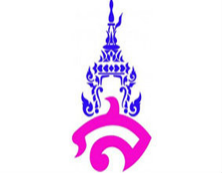 แผนการจัดการเรียนรู้ที่ ๒หน่วยการเรียนรู้ที่ ๒ ชนิดและหน้าที่ของคำในภาษาไทย		เรื่อง  ชนิดและหน้าที่ของคำวิชาหลักภาษาไทย ท๓๓๒๐๕					กลุ่มสาระการเรียนรู้ภาษาไทยชั้นมัธยมศึกษาปีที่  ๖	ภาคเรียนที่ ๑ 	ปีการศึกษา ๒๕๖๑	เวลาเรียน  ๖ คาบผู้สอน  นางสาวมธุมิส   สมานทรัพย์ผลการเรียนรู้ที่คาดหวัง        เข้าใจธรรมชาติของภาษาและหลักภาษาไทย การเปลี่ยนแปลงของภาษาและพลัง ของภาษา ภูมิปัญญาทางภาษา และรักษาภาษาไทยไว้เป็นสมบัติของชาติ วิเคราะห์ชนิดและหน้าที่ของคำในประโยคจุดประสงค์การเรียนรู้	๑. อธิบายชนิดและหน้าที่ของคำในประโยคได้	๒. สามารถแยกชนิดและหน้าที่ของคำในประโยคสาระสำคัญ	ชนิดและหน้าที่ของคำสาระการเรียนรู้	๑. ชนิดของคำทั้ง ๗ ชนิด        		- คำนาม		- คำสรรพนาม			- คำกริยา		- คำสันธาน		- คำบุพบท		- คำวิเศษณ์			- คำอุทานสมรรถนะสำคัญ	๑. ความสามารถในการสื่อสาร	๒. ความสามารถในการคิด 		- ทักษะการคิดวิเคราะห์		- ทักษะการคิดสร้างสรรค์	๓. ความสามารถในการใช้ทักษะชีวิต 		- กระบวนการปฏิบัติ 		- กระบวนการทำงานกลุ่มกิจกรรมการเรียนรู้ชั่วโมงที่ ๑ – ๒กิจกรรมนำเข้าสู่บทเรียน	๑. ครูแจ้งจุดประสงค์การเรียนรู้ให้นักเรียนทราบ๒. ครูอธิบายเรื่อง ชนิดของคำ ว่ามีทั้งหมด ๗ ชนิด และอธิบายว่าคำใดบ้างที่จัดว่าเป็นคำชนิดนั้นๆ  กิจกรรมพัฒนาผู้เรียน	๓. ครูยกตัวอย่างชนิดของคำแต่ละชนิด จากนั้นครูให้นักเรียนแต่ละคนยกตัวอย่างคำแต่ละชนิด ได้แก่ คำนาม   คำสรรพนาม    คำกริยา     คำสันธาน    คำวิเศษณ์    คำบุพบท และคำอุทาน ตามลำดับ โดยคำที่นักเรียนยกตัวอย่างมานั้นห้ามซ้ำกัน  จากนั้นครูสรุปเรื่อง ชนิดของคำ	๔. เมื่อครูอธิบายและยกตัวอย่างจบ  ครูเรียกนักเรียนแต่ละคนเพื่อตรวจสอบความเข้าใจโดยยกตัวอย่างประโยคและถามว่าเป็นคำชนิดใด   นักเรียนช่วยกันอภิปรายเกี่ยวกับชนิดของคำ	๕. ให้นักเรียนทำใบงานที่ ๑.๑  เรื่อง จับกลุ่มชนิดของคำ  เมื่อทำเสร็จครูถามนักเรียนเกี่ยวกับชนิดของคำว่ามีคำใดบ้างที่อยู่ในชนิดของคำนั้น	๖. ครูอธิบายชนิดของคำว่าทำหน้าที่ใดในประโยคบ้าง แล้วยกตัวอย่างประโยคเพื่อให้นักเรียนเข้าใจมากยิ่งขึ้นกิจกรรมรวบยอด	๗. ครูมอบหมายให้นักเรียนรวบรวมคำแต่ละชนิดที่นักเรียนใช้ในชีวิตประจำวัน ชนิดละ ๓ คำ เพื่อใช้ในการเรียนชั่วโมงต่อไปชั่วโมงที่ ๓-๔กิจกรรมนำเข้าสู่บทเรียน	๑. ให้นักเรียนเขียนคำที่นักเรียนรวบรวมมาลงในกระดาษที่ครูแจกให้ แล้วนักเรียนพับกระดาษใส่กล่องเพื่อทำกิจกรรมต่อไปกิจกรรมพัฒนาผู้เรียน	๒. นักเรียนแบ่งกลุ่ม กลุ่มละ ๕ คน ตามความสมัครใจ เพื่อทำกิจกรรม ครูจับคำที่อยู่ในกล่องและให้นักเรียนแต่ละกลุ่มแข่งกันตอบว่า เป็นคำชนิดใด กลุ่มใดได้คะแนนสูงสุดเป็นผู้ชนะ	๓. ครูควรจะเฉลยให้นักเรียนเข้าใจถึงคำแต่ละคำด้วยว่า เหตุใดจึงเป็นชนิดนั้น เพื่อให้นักเรียนเข้าใจมากยิ่งขึ้น	๔. ครูทบทวนเรื่อง ชนิดของคำ อีกครั้งเพื่อจะได้เรียนหน้าที่ของคำซึ่งได้อธิบายไปแล้วในชั่วโมงแรก เพราะคำแต่ละชนิดต่างทำหน้าที่ต่างกันในประโยค ซึ่งทั้งสองเรื่องนี้สัมพันธ์กัน	๕. ให้นักเรียนยกตัวอย่างคำที่ตนเองได้รวบรวมมา แล้วครูสอบถามว่า คำชนิดนั้นทำหน้าที่ใดในประโยคกิจกรรมรวบยอด	๖. นักเรียนแบ่งกลุ่ม กลุ่มละ ๕ คน ตามความสมัครใจ แล้วให้แต่ละกลุ่มระดมความคิดชนิดของคำแต่ละชนิดพร้อมทั้งบอกหน้าที่ของคำชนิดละ ๑๐ คำ  เพื่อแลกเปลี่ยนความคิดและครูจะได้ตรวจสอบความเข้าใจเรื่อง ชนิดและหน้าที่ของคำในประโยค เพื่อจะได้เรียนในชั่วโมงต่อไปได้ถูกต้อง  โดยครูให้นักเรียนลองนำเหล่านั้นมาลำดับเป็นประโยคชั่วโมงที่ ๕-๖กิจกรรมนำเข้าสู่บทเรียน	๑. ครูและนักเรียนร่วมกันสรุปเรื่อง ชนิดและหน้าที่ของคำ อีกครั้ง เพื่อเป็นการทบทวนกิจกรรมพัฒนาผู้เรียน	๒. ให้นักเรียนแต่ละคนยกตัวอย่างคำ  ห้ามซ้ำกับที่คิดมาเมื่อชั่วโมงที่แล้ว เมื่อนักเรียนยกตัวอย่างคำเพื่อนในชั้นเรียนร่วมกันตอบว่า เป็นคำชนิดใด และน่าจะมีหน้าที่ใดในประโยคบ้าง เพราะคำบางชนิดในภาษาไทยสามารถทำได้หลายหน้าที่ขึ้นอยู่กับบริบทและความหมายของคำ ครูควรจะอธิบายเรื่องนี้ให้นักเรียนเข้าใจ	๓. ครูอธิบายเรื่องวลีแทรกในเนื้อหาด้วยเพราะการนำคำหลายคำมาเรียงต่อกันอาจจะทำให้คำนั้นๆ กลายเป็นเพียงกลุ่มคำไม่ใช่เป็นประโยค 	๔. ครูอธิบายให้นักเรียนเข้าใจถึงโครงสร้างของประโยคที่ประกอบด้วย ประธาน (ส่วนขยาย) +คำกริยา (ส่วนขยาย) + กรรม (ส่วนขยาย) ในเบื้องต้น เพื่อให้นักเรียนเข้าใจถึงโครงสร้างซึ่งจะสัมพันธ์กับหน้าที่ของคำในประโยคด้วย	๕. ครูอธิบายเรื่อง ชนิดของประโยค ว่ามี ๓ ชนิด คือ ประโยคความเดียว ประโยคความรวม และประโยคความซ้อน เพราะชนิดของคำและหน้าที่ของคำในประโยคจะอยู่ได้ทั้งในประโยคความรวมหรือประโยคความซ้อนก็ได้ 	๖. ให้นักเรียนลองยกตัวอย่างประโยคสั้นๆ ไม่ต้องมีความซับซ้อนมาก โดยเริ่มจากประโยคความเดียวจากนั้นให้นักเรียนลองตอบว่า คำที่ประกอบเป็นประโยคนั้นเป็นคำชนิดใดและทำหน้าที่ใดในประโยค	๗. ให้นักเรียนลองนำคำที่นักเรียนคิดมาประกอบเป็นประโยคกิจกรรมรวบยอด	๘. ครูควรตรวจสอบความเข้าใจและการเรียงลำดับคำในประโยคสื่อการเรียนรู้/แหล่งการเรียนรู้	๑. หนังสือเรียน  ภาษาไทย : หลักภาษาและการใช้ภาษาเพื่อการสื่อสาร ม.๖	๒. หนังสือค้นคว้าเพิ่มเติม    		๑) นววรรณ พันธุเมธา. ไวยากรณ์ไทย. พิมพ์ครั้งที่ ๓. กรุงเทพฯ: โครงการเผยแพร่ผลงานทางวิชาการ คณะอักษรศาสตร์ จุฬาลงกรณ์มหาวิทยาลัย, ๒๕๔๙.    		๒) สถาบันภาษาไทย. หนังสือชุดอุเทศภาษาไทย ชุด บรรทัดฐานภาษาไทย เล่ม ๓ : ชนิดของคำ  วลี  ประโยคและสัมพันธสาร. กรุงเทพฯ : สถาบันภาษาไทย กรมวิชาการ กระทรวงศึกษาธิการ,  ๒๕๕๒.    		๓) มหาวิทยาลัยสุโขทัยธรรมาธิราช. เอกสารประกอบการสอนชุดวิชาภาษาไทย ๓ หน่วยที่ ๙-๑๕. พิมพ์ครั้งที่ ๗. นนทบุรี : สำนักพิมพ์มหาวิทยาลัยสุโขทัยธรรมาธิราช, ๒๕๓๙.การวัดและประเมินผลลงชื่อ.......................................................ผู้สอน	(อาจารย์มธุมิส   สมานทรัพย์)		บันทึกหลังการสอน๑. ผลการสอน.............................................................................................................................................................................. .............................................................................................................................................................................. .............................................................................................................................................................................. .............................................................................................................................................................................. .............................................................................................................................................................................. ๒. ปัญหาและอุปสรรค.............................................................................................................................................................................. .............................................................................................................................................................................. ..............................................................................................................................................................................๓. ข้อเสนอแนะ.............................................................................................................................................................................. .............................................................................................................................................................................. ..............................................................................................................................................................................							ลงชื่อ......................................................ผู้สอน								  (อาจารย์มธุมิส   สมานทรัพย์)ความเห็นของหัวหน้ากลุ่มสาระการเรียนรู้วิชาภาษาไทย.............................................................................................................................................................................. ..............................................................................................................................................................................							ลงชื่อ................................................................							         (อาจารย์ภาคภูมิ   คล้ายทอง)							   หัวหน้ากลุ่มสาระการเรียนรู้วิชาภาษาไทยความเห็นของรองผู้อำนวยการโรงเรียนฝ่ายวิชาการ.............................................................................................................................................................................. ..............................................................................................................................................................................ลงชื่อ................................................................							     	  (อาจารย์ ดร. สุดารัตน์ ศรีมา )								   รองผู้อำนวยการฝ่ายวิชาการเป้าหมายหลักฐานเครื่องมือวัดเกณฑ์การประเมินสาระสำคัญเสียงในภาษาไทย ประกอบด้วย หน่วยเสียงสระ หน่วยเสียงพยัญชนะ และหน่วยเสียงวรรณยุกต์ใบกิจกรรมเสียงในภาษาไทยแบบประเมินใบกิจกรรมเสียงในภาษาไทยได้คะแนนร้อยละ ๖๐ ขึ้นไปถือว่าผ่านเกณฑ์ผลการเรียนรู้ที่คาดหวัง        ลักษณะของเสียงในภาษาไทย ประกอบด้วย เสียงสระ  เสียงพยัญชนะ และเสียงวรรณยุกต์ คำแต่ละคำจะประกอบด้วยเสียงทั้งสามชนิด ซึ่งเสียงนี้ทำให้แยกความหมายของคำได้  การออกเสียงภาษาไทยจึงควรออกเสียงให้ถูกต้องและชัดเจน เพื่อให้การสื่อสารสามารถสื่อความได้เข้าใจถูกต้องตรงกัน อธิบายลักษณะของเสียงในภาษาไทยใบกิจกรรมเสียงในภาษาไทยแบบประเมินใบกิจกรรมเสียงในภาษาไทยได้คะแนนร้อยละ ๖๐ ขึ้นไปถือว่าผ่านเกณฑ์สมรรถนะสำคัญความสามารถในการสื่อสารความสามารถในการคิดใบกิจกรรมเสียงในภาษาไทยแบบประเมินสมรรถนะสำคัญของผู้เรียนได้คะแนนร้อยละ ๖๐ ขึ้นไปถือว่าผ่านเกณฑ์